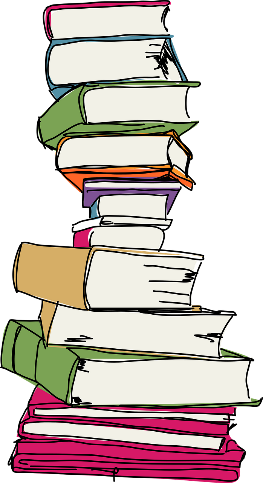 Critères en lecture 1cycleEn contexte pandémiqueCritèresÉléments ciblés essentiels par le MinistèreCritère 1 : Compréhension des éléments significatifs d’un texteLa reconnaissance et l’identification des mots d’un texteLa compréhension d’éléments d’information explicitesCritère 2 : justification pertinente des réactions à un texteLa réaction en s’appuyant sur l’expérience personnelleCritère 3 : jugement critique sur des textes littérairesLe jugement critique exprimé à partir des premières impressions